 al. Powstańców Wielkopolskich 72 70-111 SzczecinSzczecin, dnia 07.06.2024 r. 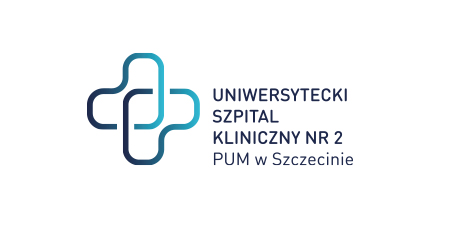 znak sprawy: ZP/220/42/24Dotyczy: postępowania o udzielenie zamówienia publicznego na: Dostawa, montaż i uruchomienie systemu elektrofizjologicznego. ZAWIADOMIENIE O ROZSTRZYGNIĘCIU POSTĘPOWANIAZamawiający zawiadamia, że na podstawie art. 204 ust. 1 ustawy z dnia 11 września 2019 r. Prawo zamówień publicznych (Dz.U.2019.2019 t.j. z dnia 2019.10.24, dalej „PZP”) dokonał rozstrzygnięcia postępowania, jak poniżej.a) Nazwy (firmy), siedziby i adresy wykonawców, którzy złożyli oferty:oferta nr 1: Medtronic Poland Sp. z o. o., Ul. Polna 11, 00-633 Warszawaoferta nr 2: BIOTRONIK Polska Sp. z o. o., Ul. Murawa 12-18, 61-655 Poznańb) Wykonawcy, których oferty zostały odrzucone:z postępowania nie odrzucono żadnej ofertyc) Wykonawcy, którzy zostali wykluczeni z postępowania o udzielenie zamówienia:z postępowania nie wykluczono żadnego wykonawcyd) Spośród ważnych ofert za najkorzystniejszą została uznana:oferta nr 2: BIOTRONIK Polska Sp. z o. o., Ul. Murawa 12-18, 61-655 Poznańcena oferty: 247.968,00 zł bruttoUzasadnienie wyboru: oferta nr 2 uzyskała najkorzystniejszy bilans przyjętych kryteriów obliczony wg zasad jednakowych dla wszystkich ważnych ofert.e) Streszczenie oceny, porównanie złożonych ważnych ofert, punktacja w każdym kryterium oraz łączna punktacja:Informację otrzymują Wykonawcy, którzy złożyli ofertę. Zawiadomienie o rozstrzygnięciu postępowania zostanie również zamieszczone na portalu zakupowym USK-2. Umowa z wybranym wykonawcą zostanie zawarta zgodnie z zapisami SWZ pkt XXIV.Z poważaniem   Dyrektor USK-2 w SzczecinieSprawę prowadzi: Eliza Koladyńska - Nowacka Tel. 91 466-10-86OF. NRWYKONAWCAKRYT. 1 CENA – 60%KRYT. 2 PARAMETRY TECHNICZNE – 30%KRYT. 3 OKRES GWARANCJI – 10%SUMA1Medtronic Poland Sp. z o. o.37,0015,0010,0062,002BIOTRONIK Polska Sp. z o. o.60,0030,0010,00100,00